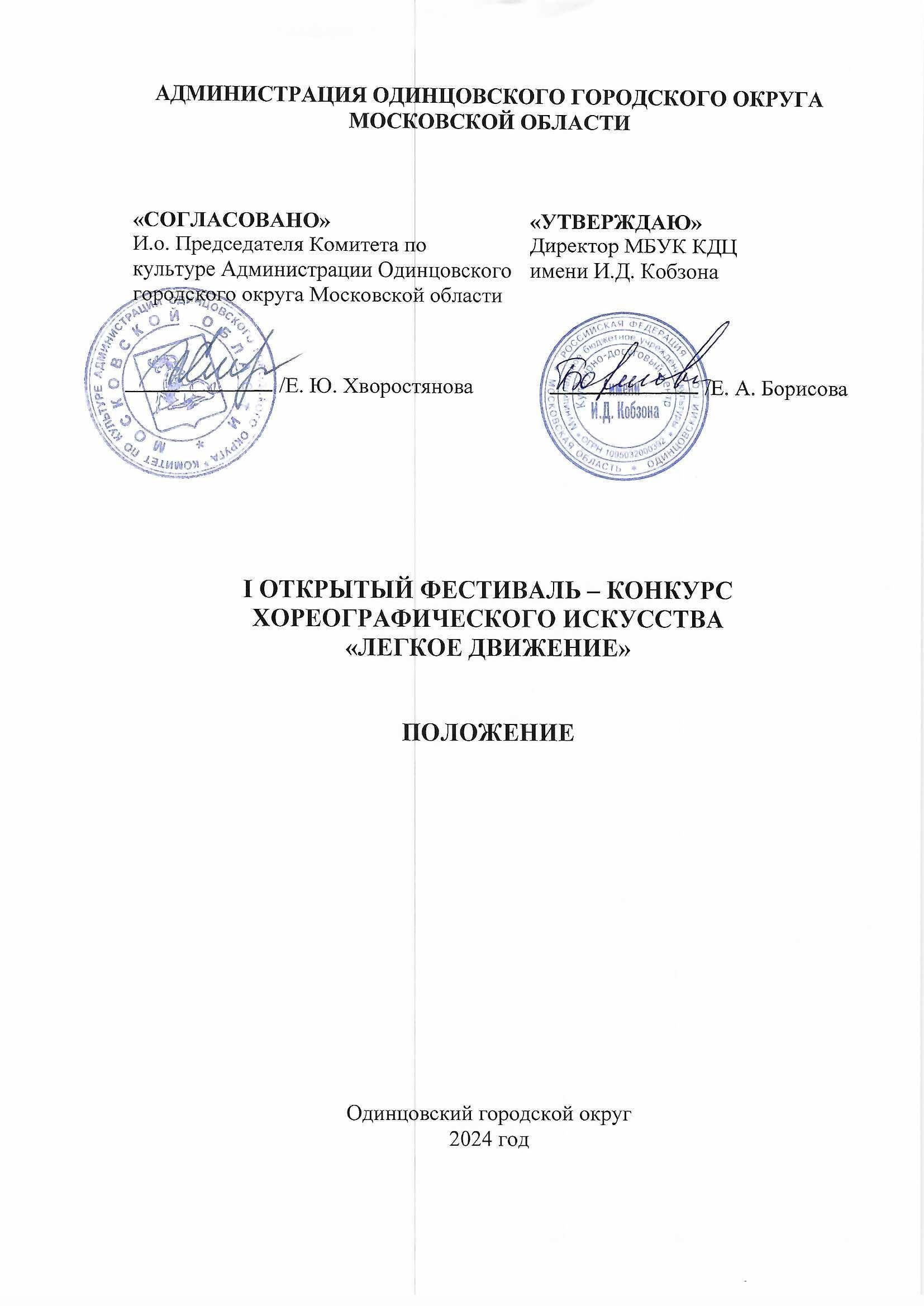 ТРАДИЦИИ И ИСТОРИЯ ФЕСТИВАЛЯ – КОНКУРСАI Открытый фестиваль - конкурс хореографического искусства «Лёгкое движение», (далее Фестиваль-конкурс) открывается 28 апреля 2024года. Фестиваль-конкурс способствует выявлению ярких самобытных талантов, пропагандирует танцевальное наследие, расширяет творческие связи учебных заведений, отдельных преподавателей и исполнителей хореографической общественности.Идея открытия Фестиваля-конкурса заключается в поддержке и популяризации хореографического искусства, воспитания художественного и эстетического вкуса, обмена творческими достижениями в области современной хореографии, так же приурочен к Международному дню танца. Фестиваль-конкурс призван содействовать укреплению разносторонних творческих, культурных и дружеских связей, повышению исполнительского и профессионального уровня его участников, под руководством известных педагогов учебных заведений искусств и культуры, ведущих хореографов-практиков. Настоящее положение разработано в целях сохранения и развития любительского хореографического творчества, духовно-нравственного и эстетического воспитания подрастающего поколения, поддержки хореографических коллективов и определяет основные задачи и порядок проведения фестиваля-конкурса).2. ЦЕЛИ И ЗАДАЧИ ФЕСТИВАЛЯ – КОНКУРСА– стимулирование творческой деятельности и предоставление возможности талантливым участникам реализовать свой хореографический проект.- привлечение внимания детей и молодёжи к хореографическому искусству как к способу самовыражения;- выявление молодых талантов в сфере хореографического искусства;- стимулирование интереса у детей и молодёжи к творческим профессиям;- повышение профессионального мастерства руководителей и исполнителей, обогащение репертуара любительских коллективов;- пропагандирование здорового образа жизни, как средства профилактики наркомании среди молодёжи.3. УЧРЕДИТЕЛИ И ОРГАНИЗАТОРЫ ФЕСТИВАЛЯ – КОНКУРСАМуниципальное бюджетное учреждение культуры Культурно-досуговый центр имени Иосифа Давыдовича Кобзона (далее – МБУК КДЦ имени И. Д. Кобзона) при поддержке Комитета по культуре Администрации Одинцовского городского округа.По решению Учредителя Фестиваля–конкурса мероприятие может проводиться в дистанционном или онлайн формате. 4. ОРГКОМИТЕТ КОНКУРСА-ФЕСТИВАЛЯПРЕДСЕДАТЕЛЬБорисова Елена Анатольевна – Директор МБУК КДЦ имени И. Д. Кобзона.ЧЛЕНЫ ОРГКОМИТЕТАПоздеева Вероника Альбертовна – художественный руководитель МБУК КДЦ имени И. Д. Кобзона;Зинатулин Руслан Рашидович – хореограф МБУК КДЦ имени И. Д. Кобзона;Полтавцев Игорь Сергеевич – заведующий отделом культурно-досуговой деятельности МБУК КДЦ имени И. Д. Кобзона.ОТВЕТСТВЕННЫЙ СЕКРЕТАРЬДолгова Вера Николаевна – ведущий методист МБУК КДЦ имени И. Д. Кобзона.5. ВРЕМЯ И МЕСТО ПРОВЕДЕНИЯДата проведения: 28 апреля 2024 года, начало в 13.00.Место проведения: Муниципальное бюджетное учреждение культуры Культурно-досуговый центр имени Иосифа Давыдовича КобзонаАдрес: Московская область, Одинцовский городской округ, с. Успенское, ул. Учительская, д. 40А.6. УСЛОВИЯ УЧАСТИЯ В ФЕСТИВАЛЕ–КОНКУРСЕВ Фестивале – конкурсе могут принимать участие как профессиональные исполнители, так и любительские, самодеятельные, учебные хореографические коллективы и солисты. К участию принимается не более одной музыкальной композиций, в двух разных номинациях. Продолжительностью не более 5 минут каждое.7. НОМИНАЦИИ ФЕСТИВАЛЯ–КОНКУРСАСовременный танец (джаз-танец, модерн, свободная хореография);Эстрадный танец (детские танцы, различное шоу со смешанными стилями);Бально-спортивный танец (европейская и латиноамериканская программа);Классический танец (классические формы танца, неоклассика);Народно-сценический танец (фольклорные виды хореографии, академический народный танец, стилизация народного танца);Уличный танец (hip - hop, break dance, vogue и прочее);Экспериментальные направления танца.8. ВОЗРАСТНАЯ КАТЕГОРИЯ УЧАСТНИКОВ● 3-6 лет;● 7-9 лет;● 10-13 лет;● 14-18 лет;● 19-25 лет;● 25 и старше лет;● смешанная возрастная группа.9. К УЧАСТИЮ В ФЕСТИВАЛЕ–КОНКУРСЕ ДОПУСКАЮТСЯ- самодеятельные коллективы, ансамбли, солисты;- ансамбли, солисты детских школ искусств, детских музыкальных школ;- ансамбли, солисты средних общеобразовательных школ и иных учебных заведений;- ансамбли, солисты культурно - досуговых учреждений.10. ПОРЯДОК И ПРОГРАММА ПРОВЕДЕНИЯ ФЕСТИВАЛЯ–КОНКУРСАФестиваль–конкурс проходит в один день без предварительного просмотра.Конкурсант приезжает на регистрацию за 1 час до выступления своей возрастной категории. Отмечается о своем прибытии в оргкомитете и проверяет минусовку!За 10 - 15 минут до начала выступления каждой возрастной категории вывешиваются списки конкурсантов в порядке очередности выступления, за сценой и при входе в зрительный зал.Члены жюри оценивают исполнителя или коллектив сразу после представления номера.11. ЖЮРИ ФЕСТИВАЛЯ–КОНКУРСА Для работы в жюри Фестиваля–конкурса приглашаются высокопрофессиональные специалисты в профильной сфере деятельности, заслуженные деятели культуры, музыканты.При оценке выступления конкурсанта, каждый член жюри руководствуется своим личным профессиональным мнением, а также принципами непредвзятости и объективности. Жюри Фестиваля – конкурса имеет право:присуждать не все призовые места;присуждать специальные призы;решение жюри окончательно и пересмотру не подлежит.12. КРИТЕРИИ ОЦЕНКИПри оценке конкурсантов учитывается:профессиональный уровень исполнительского мастерства;детальность проработки и композиционная целостность представленного хореографического номера;уровень сценической культуры;соответствие музыкального материала возрасту исполнителей и темехореографического номера;балетмейстерское решение и его воплощение в хореографическом номере;художественная выразительность исполнителей.13. НАГРАЖДЕНИЕ ПОБЕДИТЕЛЕЙПо решению Жюри в каждой номинации и возрастной категории присваиваются звания:- Диплом «Дипломанта 1,2,3 степеней».- Диплом «Лауреата 1,2,3 степеней».- Диплом «ГРАН-ПРИ».Звание «ГРАН-ПРИ» может быть вручено лучшему конкурсанту в данной номинации по решению членов жюри.14. ФИНАНСОВЫЕ УСЛОВИЯКонкурс-фестиваль проводится на безвозмездной основе. Расходы по пребыванию на Фестиваль – конкурс участников (проезд, питание) осуществляется за счет направляющей стороны.15. ПОРЯДОК ПОДАЧИ ЗАЯВКИДля участия в Фестивале–конкурсе необходимо c 01 апреля по 24 апреля 2024 года подать заявку по установленной форме (Приложение №1)  с пометкой в теме письма «Заявка ЛЕГКОЕ ДВИЖЕНИЕ и ФИО участника» или название коллектива и Согласие на обработку персональных данных совершеннолетнего и законного представителя на несовершеннолетнего участника фестиваля (Приложение №2 или Приложение № 3) - по электронной почте: fest.yspenskoe@gmail.comОргкомитет имеет право продлить или остановить прием заявок до или после указанного срока. Просьба подавать заявки заблаговременно.16. ТЕХНИЧЕСКИЕ УСЛОВИЯФонограмма своего выступления необходимо прислать на электронную почту fest.yspenskoe@gmail.com.  Фонограмма высылается совместно с заявкой участника.Формат - mp3, wav.  Имейте дубликат фонограммы на флешке. Фонограммы должны быть с высоким качеством звука.Для флэш-карты: на карте памяти должны быть только конкурсные произведения, без какой-либо лишней информации. Произведения должны быть подписаны по образцу: «1 Хореографический коллектив «Название» – Гномик», «2 Иванов Иван – Ладошка».Техническое оснащение концертного зала:Большой концертный зал, в котором будут проходить все основные мероприятия фестиваля, рассчитан на 300 мест. Оснащение: свет, звук.17. КОНТАКТЫКуратор фестиваля: Поздеева Вероника Альбертовна – 89689614883.Телефон: 8(495)634-40-71; 8(495)634-40-69, доб.: 111.Почта: fest.yspenskoe@gmail.com. Приложение № 1к положению о проведенииI Открытого фестиваля-конкурса хореографического искусства «Легкое движение»Заявка на участие в I Открытом фестиваль-конкурсе хореографического искусства «Легкое движение»*Отправляя заявку на конкурс, участник или его представитель(руководитель/преподаватель), дает согласие на обработку персональный данных, указанных в заявке.ФИО (участник/руководитель/законный представитель) ______________________Контакты_____________________Приложение № 2к положению о проведенииI Открытого фестиваля-конкурса хореографического искусства «Легкое движение»Согласиена обработку персональных данныхМБУК Культурно-досуговый центр имени И. Д. Кобзонанесовершеннолетнего участникаI Открытого фестиваля-конкурса хореографического искусства «Легкое движение»Я,__________________________________________________________________________________________________________________________________                             (Ф.И.О. отца, матери, опекуна, законного представителя) В связи с участием в I Открытом фестиваль-конкурсе хореографического искусства «Легкое движение» в соответствии с требованиями статьи 9 Федерального закона от 27.07.2006г. №152-ФЗ, даю согласие на размещение и обработку (анкетных) персональных данных моего несовершеннолетнего ребенка (сына, дочь, опекаемого, приемного). А также на публикацию фото- и видеоматериалов в сети Интернет с его участием в I Открытом фестиваль-конкурсе хореографического искусства «Легкое движение»__________________________________________________________________                             (Ф.И.О. участника конкурса-фестиваля)С Положением об I Открытом фестиваль-конкурсе хореографического искусства «Легкое движение» размещенном на сайте Учреждения МБУК Культурно-досуговый центр имени И. Д. Кобзона ознакомлен(а), порядок проведения Фестиваля – конкурса мне понятны.По моему первому требованию согласие может быть отозвано письменным заявлением.Контактный телефон______________________«_____» ______________ 2024 г.Подпись______________/________Приложение № 3к положению о проведенииI Открытого фестиваля-конкурса хореографического искусства «Легкое движение»Согласиена обработку персональных данныхМБУК Культурно-досуговый центр имени И. Д. Кобзонана участникаI Открытого фестиваля-конкурса хореографического искусства «Легкое движение»Я,________________________________________________________________________________________________________________________                  (Ф.И.О. участника I Открытого фестиваля-конкурса хореографического искусства «Легкое движение»)В связи с участием в I Открытом фестиваль-конкурсе хореографического искусства «Легкое движение», в соответствии с требованиями статьи 9 Федерального закона от 27.07.2006г. №152-ФЗ, даю согласие на размещение и обработку (анкетных) персональных данных и на размещение в сети Интернет фото- и видеоматериалов в сети Интернет с моим участием в Фестивале – конкурсе. С Положением об I Открытом фестиваль-конкурсе хореографического искусства «Легкое движение», размещенном на сайте Учреждения МБУК Культурно-досуговый центр имени И. Д. Кобзона ознакомлен(а), порядок проведения Фестиваля – конкурса мне понятны.По моему первому требованию согласие может быть отозвано письменным заявлением.Контактный телефон______________________«_____» ______________ 2024 г.Подпись______________/________ФИО участника или название коллективаУчреждение направляющее участника или коллективФИО руководителя коллектива (участника)Возрастная категорияУчастника (или коллектива)Номинация Название произведения (с временем исполнения)Технический райдер (Выход с точки или с музыки)